INDICAÇÃO Nº 233/2021INDICAMOS A CONSTRUÇÃO E IMPLANTAÇÃO DE MERCADO MUNICIPAL, NO MUNICÍPIO DE SORRISO/MT.ACACIO AMBROSINI – Patriota e vereadores abaixo assinados, com assento nesta Casa, de conformidade com o artigo 115 do Regimento Interno, requerem à Mesa que este Expediente seja encaminhado ao Exmo. Senhor Ari Lafin, Prefeito Municipal, com cópia à Secretaria Municipal de Obras e Serviços Públicos, versando sobre a necessidade da construção e implantação de Mercado Municipal, no Município de Sorriso/MT.JUSTIFICATIVASA construção de um Mercado Municipal, assim como em outras cidades do país, irá fomentar comércio local, tornando este espaço um ponto turístico do Município.Para que isto aconteça, o Município precisará propiciar uma estrutura com boxes e bancas em formatos que atendam as demandas das mercadorias, de acordo com a sua respectiva categoria.Neste local os consumidores poderão encontrar produtos gastronômicos, bebidas, frutas, verduras, especiarias, artesanatos, entre outros, fomentando ainda mais os pequenos produtores e a agricultura familiar no Município.Assim como em Curitiba, o local poderá ser administrado no modelo de autogestão, com a criação de uma Associação que responderá pela limpeza, controle de pragas e higiene, ficando o Município responsável pela manutenção da parte estrutural e gestão pública do local.Câmara Municipal de Sorriso, Estado de Mato Grosso, em 10 de março de 2021.IMAGENS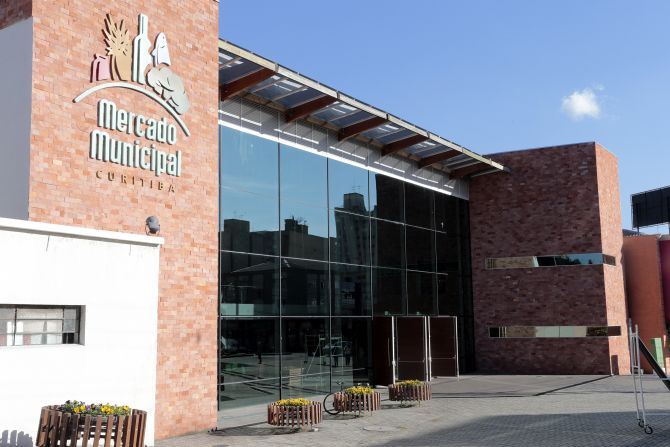 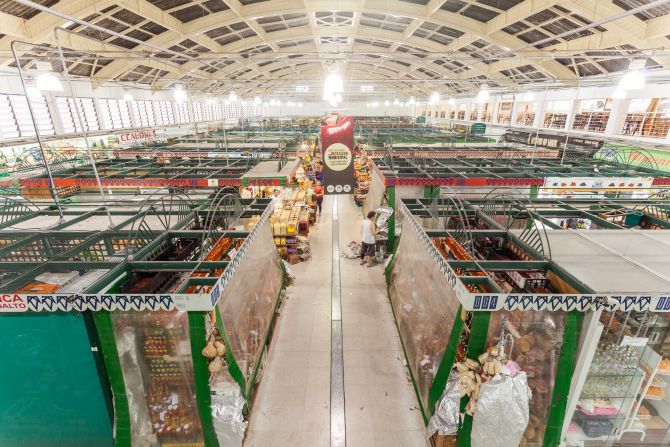 ACACIO AMBROSINIVereador PatriotaCELSO KOZAKVereador PSDBCELSO KOZAKVereador PSDBDAMIANI DA TVVereador PSDBDAMIANI DA TVVereador PSDBDIOGO KRIGUERVereador PSDBDIOGO KRIGUERVereador PSDBIAGO MELLAVereador PodemosJANE DELALIBERAVereadora PLJANE DELALIBERAVereadora PLMARLON ZANELLAVereador MDBMARLON ZANELLAVereador MDBMARLON ZANELLAVereador MDBMAURICIO GOMESVereador PSBRODRIGO MACHADOVereador PSDBRODRIGO MACHADOVereador PSDBWANDERLEY PAULOVereador ProgressistasWANDERLEY PAULOVereador ProgressistasZÉ DA PANTANALVereador MDBZÉ DA PANTANALVereador MDBZÉ DA PANTANALVereador MDB